«Домашние музыкальные занятия»Любовь к музыке и  умение ей  радоваться закладываются  не в музыкальной школе, а преимущественно дома, в семье и очень часто это происходит   в игре, а не в учёбе. Превратите свои  домашние  занятия музыкой в игру, радость от встречи с  ней. Конечно, всегда есть вероятность того, что истинный талант сумеет проявить себя и в самой равнодушной к музыке семье. И наоборот, ребёнок может  не проявлять никакого  интереса  к искусству, не смотря на все старания родителей.Однако, время, проведённое с ребёнком в совместных домашних музыкальных занятиях, имеет самостоятельную ценность, потому, что оно будет счастливым и даст  членам семьи ещё одну возможность почувствовать любовь друг к другу.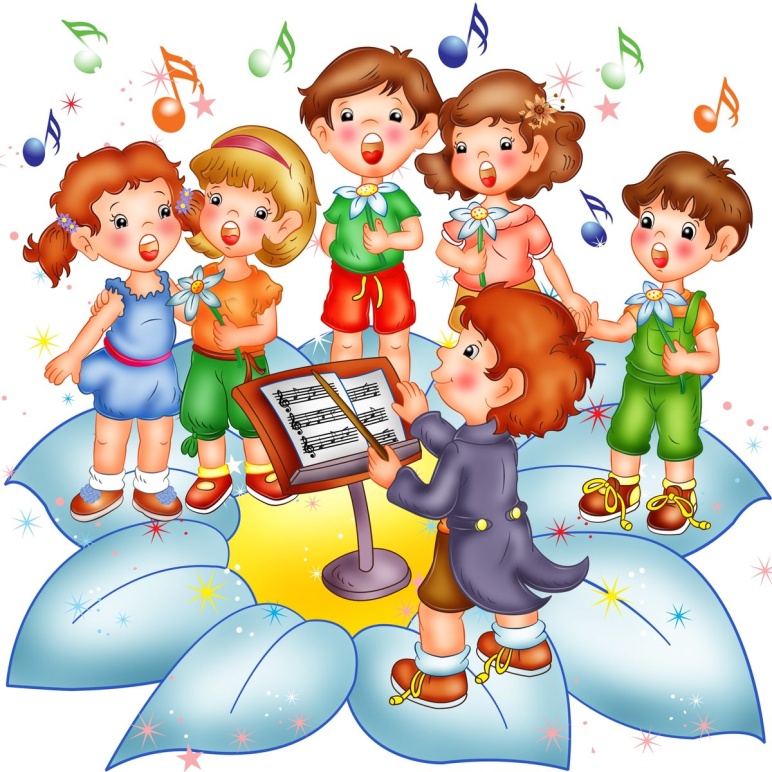 Музыкальный  руководитель: Повесина Анжелика Леонидовна.